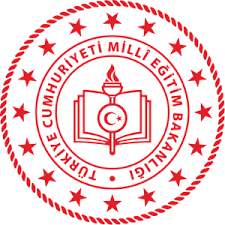 MANİSA İL MİLLİ EĞİTİM MÜDÜRLÜĞÜ“ORTAOKULLAR ARASI İSTİKLAL MARŞINI GÜZEL OKUMA YARIŞMASI”  YARIŞMA KILAVUZU2021 “İSTİKLAL MARŞINI GÜZEL OKUMA YARIŞMASI” KILAVUZUBu yönerge, İl Milli Eğitim Müdürlüğü’ nün düzenlediği “ORTAOKULLAR ARASI İSTİKLAL MARŞINI GÜZEL OKUMA YARIŞMASI” nın amacını, katılım şartlarını, yarışmanın şeklini, yapılacak değerlendirme kriterlerini, verilecek ödülleri, ödül törenine ilişkin esas ve usulleri içermektedir. FAALİYETİN ADI:“ORTAOKULLAR ARASI İSTİKLAL MARŞINI GÜZEL OKUMA YARIŞMASI” GENEL AMAÇLAR:İstiklal Marşımızın kabulünün 100. Yıl dönümünde; öğrencilerimizin, Türk dilini doğru, etkili ve kurallarına uygun olarak konuşmaya özendirerek, dilimizi güzel ve düzgün kullanma yeteneğini geliştirmek ve Mehmet Akif ERSOY’ u tanıtmak, öğrencilere toplum karşısında kendilerini ifade etme becerisi ve özgüven kazandırmaktır. Ayrıca, dilimizin en güzel ifade şekillerinden olan şiir sanatına ilgi duymalarını, bağımsızlık mücadelemizin en önemli sembolü olan milletin varlığını ve hürriyetini ifade eden en kıymetli unsurun ruhunu vermeleri, geçmiş ile gelecek arasında tarihi, milli ve manevi köprü kurabilmelerini, vatan, millet, bayrak sevgisi ve saygısını geliştirmelerini sağlamaktır. ÖZEL AMAÇLAR:Dilimizin, millî birlik ve bütünlüğümüzün temel unsurlarından biri olduğunu benimsemeleri,Türkçeyi, konuşma ve yazma kurallarına uygun olarak bilinçli, doğru ve özenli kullanmaları,Anlama, sıralama, ilişki kurma, sınıflama, sorgulama, eleştirme, tahmin etme, analiz sentez yapma, yorumlama ve değerlendirme becerilerini geliştirmeleri,Seviyesine uygun eserleri okuma; bilim, kültür ve sanat etkinliklerini seçme, dinleme, izleme alışkanlığı ve zevki kazanmaları,Okuduğu, dinlediği ve izlediğinden hareketle, söz varlığını zenginleştirerek dil zevki ve bilincine ulaşmaları; duygu, düşünce ve hayal dünyalarını geliştirmeleri,Hoşgörülü, insan haklarına saygılı, yurt ve dünya sorunlarına duyarlı olmaları ve çözümler üretmeleri,Millî, manevî ve ahlâkî değerlere önem vermeleri ve bu değerlerle ilgili duygu ve düşüncelerini güçlendirmeleri amaçlanmaktadır.KAPSAM:İl Milli Eğitim Müdürlüğüne bağlı resmi ve özel tüm ortaokullarda öğrenime devam eden öğrencilerinin, Yapıcı, yaratıcı, akılcı, eleştirel ve doğru düşünme yollarını öğrenmeleri, bunları bir alışkanlık hâline getirmeleri, ilgi ve yetenekleri doğrultusunda erken yaşlardan itibaren gelişmelerini desteklemek ve katkı sağlamak için “İSTİKLAL MARŞINI GÜZEL OKUMA YARIŞMASI” düzenlenmektedir. İl Milli Eğitim Müdürlüğü’ nün düzenlediği “ORTAOKULLAR ARASI İSTİKLAL MARŞINI GÜZEL OKUMA YARIŞMASI” nın esas ve usullerini kapsar. YARIŞMANIN DAYANAĞI:14/6/1973 tarihli ve 1739 sayılı Millî Eğitim Temel Kanununun 2 nci maddesininFıkrası; Millî Eğitim Bakanlığı İlköğretim ve Ortaöğretim Kurumları Sosyal Etkinlikler Yönetmeliği’nin Sosyal Etkinliklerin Amacı başlıklı 5. maddesinin (b, e) bendinde yer alan “(b) Kendini tanıyabilme, bireysel hedeflerini belirleyebilme, yeteneklerini geliştirebilme, bunları kendisinin ve toplumun yararına kullanabilme; (e) Planlı çalışma alışkanlığı edinebilme, serbest zamanlarını etkin ve verimli değerlendirebilme” ve Toplum Hizmeti başlığının (e) bendinde yer alan “ Toplumda Türkçeyi doğru, güzel, etkili kullanma bilincini geliştirme ve kitap okuma alışkanlığını kazandırmaya yönelik çalışmalar yapmak” ile Yarışmalar başlığının 22. maddesinin hükmü. HEDEF KİTLE:İl Milli Eğitim Müdürlüğüne bağlı resmi ve özel tüm Ortaokullarda (5, 6, 7 ve 8’ inci sınıflar) öğrenim gören öğrenciler. İL MİLLİ EĞİTİM MÜDÜRLÜĞÜNCE YAPILACAK İŞLER:İl Milli Eğitim Müdürünün görevlendireceği müdür yardımcısı/şube müdürü başkanlığında, En az üç, en fazla 5 üyeden yürütme kurulu oluşturulacaktır. Yarışmanın il çapında yürütülmesi yürütme kurulunun sorumluluğundadır.İlde yapılacak yarışmada görevlendirilecek jüri, İl Milli Eğitim Müdürlüğüne bağlı okullarda görev yapan branşı Türkçe veya Türk Dili ve Edebiyatı olan en az 3, en fazla 5 öğretmenden oluşturulacaktır. Jüri üyeleri Valilik oluru ile görevlendirilecektir.Yarışmada görevlendirilecek jüri üyeleri tarafsız ve deneyimli üyelerden seçilecek; üyeler, olumsuz yorumlara neden olacak tutum ve davranışlardan kaçınacaklardır.Yarışacak öğrenciler (İlçeler), yarışma öncesinde, komisyon / jüri huzurunda kura çekecek ve kura sonunda oluşacak bu sıralamaya göre şiirlerini okuyacaklardır. Sıralama, salonda ilan edilecektir.Öğrenciler, il jürisi tarafından Ek-2 formları kullanılarak değerlendireceklerdir.Değerlendirme sonucu puanlar Ek-3 formuna doldurulacaktır.İlgili müdür yardımcısı/şube müdürü yarışmadan bir saat önce görevli jüriyi toplamak suretiyle şartname ve yarışma ile ilgili açıklama yapacak ve gerekli talimatları verecektir. İlgili belgeleri de jüri başkanına teslim edecektir.Salonun kapasitesine göre okullar, Covit-19 tedbirlerine uygun olarak yürütme kurulunun belirleyeceği sayıda öğrenci ile katılabilirler. Yarışmalarda salon içerisinde Maske- Mesafe- Hijyen kurallarına özen gösterilecektir.Tüm çalışmalarda yer alan yürütme kurulu üyeleri ve jüri görevli / izinli sayılacaktır. Yarışmada ilk üç e giren öğrenciler, İl Milli Eğitim Müdürlüğü’ nün düzenleyeceği 12 Mart İstiklal Marşı’nın Kabulü ve Mehmet Akif Ersoy’u Anma Günü’nde düzenlenen programda ödüllendirilecektir. İLÇE MİLLİ EĞİTİM MÜDÜRLÜKLERİNCE YAPILACAK İŞLER:İlçe Milli Eğitim Müdürünün görevlendireceği şube müdürü başkanlığında, en az üç, en fazla 5 üye ile yürütme kurulu oluşturulacaktır. Yarışmanın ilçe çapında yürütülmesi yürütme kurulu sorumluluğundadır.İlçede yapılacak yarışmada görevlendirilecek jüri, İlçe Milli Eğitim Müdürlüğüne bağlı okullarda görev yapan branşı Türkçe veya Türk Dili ve Edebiyatı olan en az 3, en fazla 5 öğretmenden oluşturulacaktır. Jüri üyeleri Kaymakamlık oluru ile görevlendirilecektir.Yarışmada görevlendirilecek jüri üyeleri tarafsız ve deneyimli üyelerden seçilecek; üyeler, olumsuz yorumlara neden olacak tutum ve davranışlardan kaçınacaklardır.İlgili şube müdürü yarışmadan bir saat önce yarışmada görevli jüriyi toplamak suretiyle şartname ve yarışma ile ilgili açıklama yapacak ve gerekli talimatları verecektir. İlgili belgeleri de jüri başkanına teslim edecektir.Yarışacak öğrenciler, yarışma öncesinde, komisyon / jüri huzurunda kura çekecek ve kura sonunda oluşacak bu sıralamaya göre şiirlerini okuyacaklardır. Sıralama, salonda ilan edilecektir.Öğrenciler, ilçe jürisi tarafından Ek-2 formları kullanılarak değerlendireceklerdir.Değerlendirme sonucu puanlar Ek-3 formuna doldurulacaktır.Seçilen birinciler Ek-4 formu doldurularak en geç 05 Mart 2021 tarihinde yarisma45@meb.gov.tr bildirilecektir.Salonun kapasitesine göre okullar, Covit-19 tedbirlerine uygun olarak yürütme kurulunun belirleyeceği sayıda öğrenci ile katılabilirler. Yarışmalarda salon içerisinde Maske- Mesafe- Hijyen kurallarına özen gösterilecektir.Tüm çalışmalarda yer alan yürütme kurulu üyeleri ve jüri görevli / izinli sayılacaktır.İlk üç e girmeye hak kazanan öğrenciler imkânlar dâhilinde İlçe Milli Eğitim Müdürlüğünce ödüllendirilecektir. OKUL MÜDÜRLÜKLERİNCE YAPILACAK İŞLER:Yarışmaya katılmak isteyen öğrenciler, okul müdürlüklerine müracaat edeceklerdir.Okul içi final yarışmalarında görev alacak jüri; En az üç öğretmen/üyeden oluşturulacaktır.Komisyon üyeleri Türk Dili ve Edebiyat veya Türkçe branşından olmalıdır. Okulda Türk Dili ve Edebiyat veya Türkçe branşında yeterli öğretmen yoksa diğer branştan öğretmenler komisyona üye olabilecektir. Bu hususa okul müdürlükleri bilhassa dikkat edeceklerdir.Okul İstiklal Marşını Güzel Okuma Yarışması Değerlendirme Komisyonu; Ek-2 formunda belirtilen kriterlere göre okul birincisi seçilecektir. Bu form her öğrenci için ayrı ayrı doldurulacaktır.Değerlendirme sonucu puanlar Ek-3 formuna doldurulacaktır.Okul birincilerini Ek-1 formu doldurarak en geç 19 Şubat 2021 tarihine kadar İlçe Millî Eğitim Müdürlüğüne bildireceklerdir.Salonun kapasitesine göre okullar, Covit-19 tedbirleri kapsamında ve yürütme kurulunun belirleyeceği sayıda kişi ile katılabilirler. Yarışmalarda salon içerisinde Maske- Mesafe ve Hijyen kurallarına uyulmasına özen gösterilecektir.Okul içi yarışmada ilk üçe giren öğrenciler, imkânlar dâhilinde okul müdürlüğünce ödüllendirilecektir. İL MİLLİ EĞİTİM MÜDÜRLÜĞÜ TEMEL EĞİTİM ŞUBE MÜDÜRLÜĞÜ TARAFINDAN YAPILACAK İŞLERProgramın planlanması, düzeni ve işleyişini hazırlayıp onaya sunmak.Yarışma ile ilgili broşür, afiş, billboard vb. hazırlamak.Final Yarışmasının yapılacağı alandaki ses, güvenlik, sağlık vb. ilgili kurumlarla iş birliğine girerek gerekli önlemleri almak ve düzenlemeleri yapmak.İlçelerimizden gelecek öğrenci, öğretmen ve yöneticileri gerektiğinde misafir etmek.Yarışma salonunun	tertip düzeninden, görevlilerin ve yarışmacıların karşılanmasından TEMEL EĞİTİM ŞUBESİ sorumludur.  İİL VE İLÇE FİNALİNİN YAPILMASINA İLİŞKİN AÇIKLAMALAR:Yarışmacılar, yarışmanın başlama saatinden en az 30 dakika önce yarışmanın yapılacağı salonda hazır bulunacaktır. Yarışmanın başlama saatinden sonra gelen yarışmacı elenmiş olacaktır.Yarışmacı öğrenciler; sade, aşırıya kaçmayan, öğrenciye yakışır, İstiklal Marşımızın ruhuna uygun serbest bir kıyafetle yarışmaya katılabilirler.İstiklal Marşının 10 kıtası ezbere okunacaktır. Jürinin verdiği karar kesindir. İtirazlar hiçbir şekilde kabul edilmeyecektir. Şiiri, mikrofonlu ya da mikrofonsuz okumak yarışmacının tercihine bırakılacaktır. İstiklal Marşının okunmasında kullanılacak fon müziklerini ve slaytlarını okullar kendileri düzenleyecektir. Yarışmaya gelirken yanlarında getireceklerdir.Bu şartnameyi İl Milli Eğitim Müdürlüğü TEMEL EĞİTİM ŞUBESİ yürütür.ÖNEMLİ NOT: Salgın dönemine ilişkin vaka sayılarının artması, ilgili bakanlıkların ve veya il hıfzıssıhha kurulunun kısıtlamaları doğrultusunda yarışma online olarak da yapılabilecektir. Böyle bir karar alınması durumunda İl Milli Eğitim Müdürlüğünce İlçe Milli Eğitim Müdürlüklerine 08.03.2021 tarihinde bildirilecektir.YARIŞMA TAKVİMİ: OKUL DEĞERLENDİRME KOMİSYONU: İLÇE DEĞERLENDİRME KOMİSYONU: İl DEĞERLENDİRME KOMİSYONU: ÖDÜLLERİSTİKLAL MARŞINI GÜZEL OKUMA YARIŞMASI sonucu Ortaokul kategorisinde ilk üç dereceye giren öğrencilere aşağıdaki ödüller verilecektir.Törende dereceye giren öğrencilerin isimleri açıklanacak ve başarı belgeleri verilecektir.Diğer sonuçlar açıklanmayacaktır. Ayrıca, dereceye giren öğrencilerin okullarına da plaket verilecektir. ÖDÜL TÖRENİ:Ödül töreni, 12 Mart 2021 tarihinde İstiklal Marşının Kabulü ve Mehmet Akif Ersoy’ u Anma Günü programında kamuoyuna, halka ve basına açık olarak Manisa Büyük Şehir Belediyesi Kültür Merkezi Lale Salonunda yapılacaktır.EK–1İSTİKLÂL MARŞINI GÜZEL OKUMA YARIŞMASI OKUL BİRİNCİSİ ÖĞRENCİ BİLGİ FORMU……………………...          Okul MüdürüNot: Okul müdürlükleri, yarışmada okulu temsil etmeye hak kazanan öğrencileri, İlçe Millî Eğitim Müdürlüğüne bu formu düzenleyerek bildireceklerdir.EK- 2DEĞERLENDİRME FORMUNOT:Yarışmaya katılan her öğrenci için bu form doldurulacaktır.Her kriter 10 (ON) puan üzerinden değerlendirilecektirHer üyenin puanları ayrı ayrı yazılacak.Üyelere ait toplam puanların ortalaması öğrenci puanı olacaktır.EK-3Değerlendirme Belgesi ve Puanı Cetveli Sonucu	Tarih:EK–4İSTİKLÂL MARŞINI GÜZEL OKUMA YARIŞMASI İLÇE BİRİNCİSİ ÖĞRENCİ BİLGİ FORMU……………………...İlçe Milli Eğitim MüdürüNot: İlçe Milli Eğitim Müdürlükleri, yarışmada ilçeyi temsil etmeye hak kazanan öğrencileri, İl Millî Eğitim Müdürlüğü Temel Eğitim Şube Müdürlüğüne yarisma45@meb.gov.tr adresine bu formu düzenleyerek bildireceklerdir.Okullara Duyurulması25 Ocak 2021Okul birincisinin İlçe Milli Eğitim MüdürlüğüneBildirilmesi19 Şubat 2021İlçe Yarışmalarının Yapılacağı Zaman/Yer05 Mart 2021İlçe Birincisinin İl Milli Eğitim Müdürlüğüne Bildirilmesi08 Mart 2021İstiklal Marşını Güzel Okuma İl Finali Yunusemre Fatih Anadolu Lisesi Konferans Salonunda Yapılacaktır10 Mart 2021 Saat 10:30İl Ödül Töreninin Yapılması (Yeri/Zamanı)Tarih: 12 Mart 2021Saat: 10:30Yer: Manisa Büyük Şehir Belediyesi Kültür Merkezi Lale SalonuSıraÖğretmenin Adı SoyadıBranşıGörevi1Başkan2Üye3ÜyeSıraÖğretmenin Adı SoyadıBranşıGörevi1Başkan2Üye3Üye4Üye5Üye6Yedek ÜyeSıraAdı SoyadıBranşıGörevi1Şube MüdürüBaşkan2Okul MüdürüÜye3Okul MüdürüÜye4Okul MüdürüÜye5Okul MüdürüÜyeDereceye SıralamasıÖdüllerBirinci Olan ÖğrenciyeTablet Bilgisayarİkinci Olan ÖğrenciyeTablet BilgisayarÜçüncü Olan ÖğrenciyeTablet BilgisayarJüri özel ödülüİLÇESİOKULUADI SOYADIDOĞUM YERİ VE YILISINIFIÖğrencininAdı SoyadıÖğrencininİlçesiÖğrencininOkuluÖğrencininSınıfıÖğrencininNumaraPUANLARPUANLARPUANLARPUANLARPUANLARKRİTERKRİTERBaşkan1. Üye2. Üye3. Üye4. ÜyeDiksiyon (Telaffuz)Diksiyon (Telaffuz)Ezbere okumaEzbere okumaVurgu ve tonlamayla okumaVurgu ve tonlamayla okumaBeden dilini kullanma (jest ve mimikleri)Beden dilini kullanma (jest ve mimikleri)Duraklamalara ve uygulamalara uygunokumaDuraklamalara ve uygulamalara uygunokumaŞiir diline uygun okumaŞiir diline uygun okumaSes tonu ve nefesini ayarlamaSes tonu ve nefesini ayarlamaKelimeleri doğru ifade etmeKelimeleri doğru ifade etmeSes müzik uyumuSes müzik uyumuSahne ve konuya hâkimiyetiSahne ve konuya hâkimiyetiTOPLAMTOPLAMORTALAMAORTALAMAS.N.Öğrencinin Adı /SoyadıOkuluBaşkan Puanı1. Üye Puanı2. Üye Puanı3. Üye Puanı4. Üye PuanıTOPLA M1.2.3.4.5.6.7.8.9.10.11.12.13.14.15.16.17.18.19.20.BAŞKANAdı Soyadıİmza    1. ÜyeAdı Soyadıİmza   2. ÜyeAdı Soyadıİmza3. ÜyeAd Soyadıİmza4. ÜyeAdı SoyadıİmzaİLÇESİOKULUADI SOYADIDOĞUM YERİ VE YILISINIFI